07.04.2021Tematyka tygodnia : CHCIAŁBYM BYĆ SPORTOWCEMDzisiaj Światowy Dzień Zdrowia - może wybierzecie sie z rodzicami na spacerek, ugotujecie coś "zdrowego". Idą dzieci równa drogą, po kamyczkach iść nie mogą. Po kamyczkach hop, hop, hop, do doleczka skok. Pora wracać. Kto sie znuży ten odpocznie po podróży. Dom już blisko...nogi w ruch. Kto zwycięży- zuch!https://m.youtube.com/watch?v=LNouuY9zrKQ&feature=youtu.behttps://l.facebook.com/l.php?u=http%3A%2F%2Fpl.allreadable.com%2Fc7fbe5Jd%3Ffbclid%3DIwAR3TSMD7Tlo3V9f1Et3omhrWNp1P4CYg88a5Zj8eygy6fK3pPNPNmRb5NeQ&h=AT2AP5x-YIeBAioM3ofyqhNpTIMYonyrUHvmACQTQ-_8NzU-5AsjFN-FfMniV9dEIDbz-TRPcHxOiqw5L979nKnM6UoNaCnzGCAtU0gt1sFoXJ7lnobxi6W6tubtI165EX8JRWg2MpQ_eSG726gNaśladujcie postawy ludzików, które są na obrazkach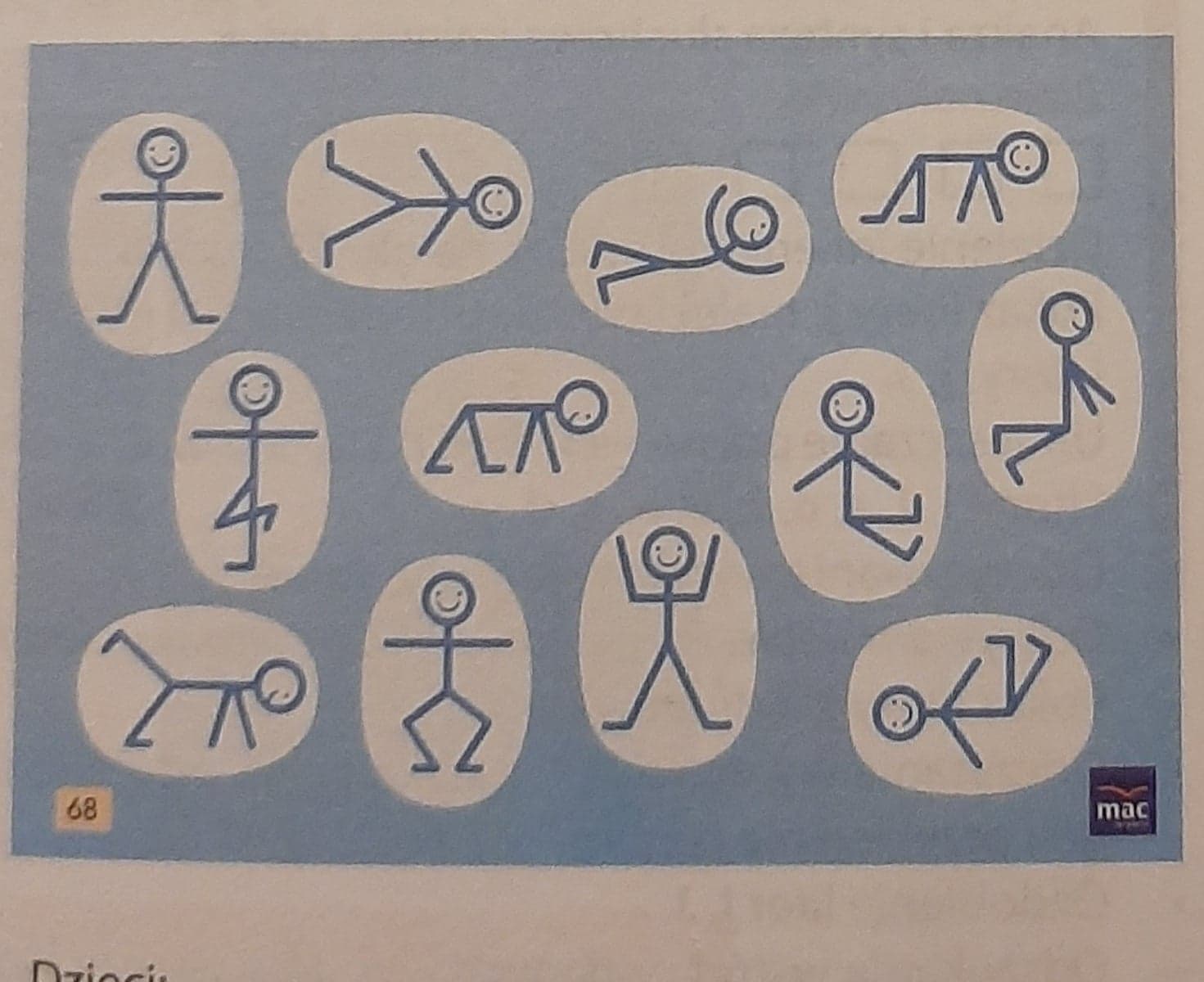 Zadania w książkach nr 3 strony 62,63,64Religia na bieżący tydzieńPozostajemy w Oktawie Świąt Wielkanocnych. Proszę, żeby dzieci w katechizmach wykonały zadania ze stron 84, 85.https://m.youtube.com/watch?v=T4hR-Qmd28I&feature=youtu.be